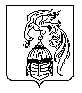 Отдел образования администрации Южского муниципального района155630,Ивановская область, г.Южа, ул. Пушкина, д.5, тел.(49347)2-11-51, e-mail:rono58@mail.ruПриказот 2023г.  № «О проведении районного творческого конкурса «Российский колорит» посвященного Дню народного единстваВ целях развития социальной активности обучающихся, в  соответствии   с планом  образовательных событий и муниципальных мероприятий   на  2023-2024 учебный год приказываю:1.Провести районный творческий конкурс «Российский колорит»». 2.Утвердить положение о районном творческом конкурсе «Российский колорит» (далее Конкурс).3.Руководителям  образовательных  учреждений:-обеспечить участие обучающихся в Конкурсе.-представить конкурсные работы до 1 ноября 2023 года в МБУДО «ДЮЦ» по адресу: г. Южа, ул. Советская, д.15.4.Директору МБУДО «ДЮЦ» МедведевойЮ.В.:-организовать прием работ на Конкурс до 1 ноября 2023 года;- организовать мероприятия по проведению Конкурса.5.Возложить контроль за исполнение настоящего приказа на главного         специалиста Южского отдела образования Н.Н. Потехину.Заместитель Главы администрации, начальник  Отдела образования                  администрации Южскогомуниципального района                                        Е.В. Бесшапошникова Приложение 1 к приказу Отдела образования администрации Южского муниципального района от 2023г.. № ПОЛОЖЕНИЕо проведении районного творческого конкурса «Российский колорит,посвященного Дню народного единства1. ОБЩИЕ ПОЛОЖЕНИЯ1.1. Настоящее Положение определяет общий порядок организации, условия и сроки проведения творческого конкурса «Российский колорит»,  посвященного Дню народного единства (далее – Конкурс).1.2. Организатор Конкурса – Отдел образования администрации Южского муниципального района. Не посредственное проведение возлагается на МБУДО «ДЮЦ».2. ЦЕЛЬ И ЗАДАЧИ КОНКУРСАРасширить представление детей о России, закрепить знания детей о Российской символике, воспитывать любовь и уважение к своей Родине, родному краю через художественное творчество, профилактика правонарушений и преступлений среди несовершеннолетних.3. УЧАСТИЕ В КОНКУРСЕ3.1. К участию в Конкурсе приглашаются обучающиеся образовательных учреждений города и района. Количество участников не ограниченно.3.2. Для участия в Конкурсе необходимо до 1ноября 2023 года в МБУДО «ДЮЦ»  предоставить оформленную заявку и работы. Всем участникам Конкурса необходимо зарегистрироваться на мероприятие на сайте «Навигатор дополнительного образования Ивановской области» по ссылке: https://р37.навигатор.дети/activity/1524/?date=2023-10-18 3.3. К участию принимаются работы, выполненные в различных форматах и при помощи различных материалов (карандаш, фломастер, гуашь, акварель, пастель и др.), отражающие богатую историю, традиции и обычаи, культуру и искусство народов, проживающих на территории России, а также многообразие природного наследия различных регионов России.3.4. Конкурсный материал, поступивший после официальной даты окончания приема работ, не рассматривается.
4. ПОРЯДОК, УСЛОВИЯ И СРОКИ ПРОВЕДЕНИЯ КОНКУРСАКонкурс проводится в два этапа:- 1 этап – прием конкурсных работ (до 01.11.2023г.);- 2 этап – подведение итогов Конкурса (с 02.11.2023г. по 06.11.2023г.).Возрастные категории участников: - младшая группа: 7-10 лет;- средняя группа: 11-14 лет;- старшая группа: 15-17 лет.Организаторы могут использовать конкурсные работы в некоммерческих целях, вправе экспонировать и публиковать работы с обязательным указанием автора работы. Отправка работ в адрес Организаторов Конкурса является подтверждением, что участник ознакомлен с Положением о Конкурсе и согласен с порядком и условиями его проведения. 
5. ОРГКОМИТЕТ КОНКУРСА5.1. Функции оргкомитета:контроль и координация проведения Конкурса; формирование состава жюри; публичное объявление о начале проведения Конкурса; определение этапов проведения и методики оценки конкурсных работ; организация работы жюри Конкурса.
6. ПОДВЕДЕНИЕ ИТОГОВ6.1. Общая оценка жюри выводится суммированием индивидуальных решений каждого члена жюри, основанных на субъективной оценке, представленных на Конкурс работ, с учетом совокупности следующих рекомендуемых критериев и параметров:-соответствие работы правовой тематике, объявленным целям и требованиям Конкурса; -оригинальность и качество исполнения представленной работы; -художественная ценность работы; -техническое качество выполнения работы; -эстетичность.6.2. По итогам оценки работ победители будут награждены дипломами Отдела образования администрации Южского муниципального района. 6.3. Жюри Конкурса имеет право учредить дополнительный приз.6.4. Информация по итогам конкурса будет выставлена в социальной сети ВКонтакте в группе МБУДО «ДЮЦ» https://vk.com/club150817333 7. КОНТАКТНАЯ ИНФОРМАЦИЯ9.1. Необходимую информацию по проведению конкурса можно получить по телефону 8(49347) 2-12-72 или  e-mail: ugaduc@mail.ru Приложение №1 к положению_______________________________________________________________  (полное наименование образовательного учреждения)_____________________________________________________________                                      (контактный телефон, адрес эл. почты)ЗАЯВКА  на участие в районном творческом конкурсе «Российский колорит»Руководитель учреждения __________________________________В целях обеспечения защиты персональных данных участников конкурса, в соответствии с Федеральным законом от 27.07.2006 №152-ФЗ (ред. От 04.06.2014г. с изменениями, вступившими в силу с 04.08.2014) «О персональных данных» - каждый участник либо его законный представитель, предоставляет организаторам письменное согласие на обработку своих персональных данных (см. Приложение №2). Учреждения образования могут сделать ссылку (указав в Заявке), что Разрешения на обработку персональных данных имеются в учреждениях.Приложение № 2                                                                                                                                                   к ПоложениюСОГЛАСИЕ РОДИТЕЛЯ (ЗАКОННОГО ПРЕДСТАВИТЕЛЯ)
НА ОБРАБОТКУ ПЕРСОНАЛЬНЫХ ДАННЫХ НЕСОВЕРШЕННОЛЕТНЕГОЯ, ____________________________________________________________________(ФИО),проживающий по адресу: ____________________________________________________________________________, паспорт № _____________________ выдан (кем и когда) _____________________________
_____________________________________________________________________________являюсь законным представителем несовершеннолетнего _______________________________________________________________________ (ФИО).Настоящим даю свое согласие Отделу образования администрации Южского муниципального района, организаторам районного творческого конкурса, «Российский колорит», на обработку персональных данных моего несовершеннолетнего ребенка        ____________________________________________________________________________________      (фамилия, имя)- фамилия, имя, отчество;- данные свидетельства о рождении (паспорта);- адрес проживания ребенка;- место учёбы.Я даю согласие на сбор, хранение, использование, распространение (передачу) и публикацию указанных персональных данных моего ребенка в сети «Интернет», на официальных сайтах организаторов конкурса.Я подтверждаю, что, давая настоящее согласие, я действую по своей воле и в интересах ребенка, законным представителем которого являюсь.Дата: ___.___.______ г.Подпись: ___________________  (_____________________________) С приказом ознакомлены:   Н.Н. Потехина    Ю.В. Медведева № п/пНазвание работыФИ (полностью), возраст автораНазвание объединения (автора)ФИО педагога (полностью), конт. тел., эл. почта